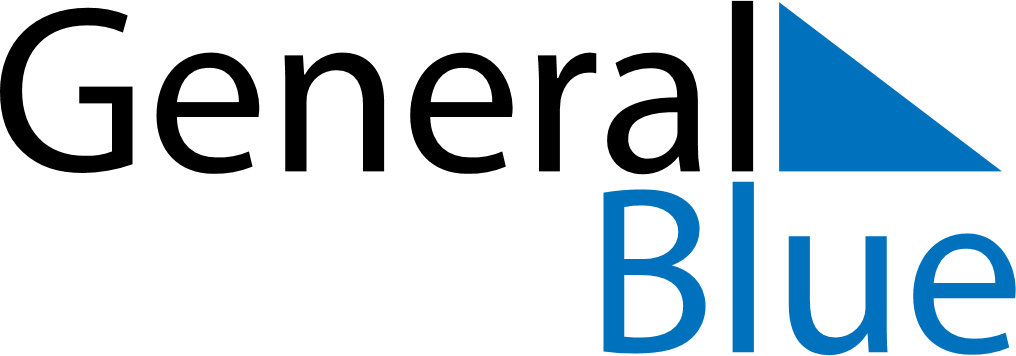 January 2027January 2027January 2027January 2027United Arab EmiratesUnited Arab EmiratesUnited Arab EmiratesSundayMondayTuesdayWednesdayThursdayFridayFridaySaturday112New Year’s DayNew Year’s Day34567889Laylat al-Mi’raj10111213141515161718192021222223242526272829293031